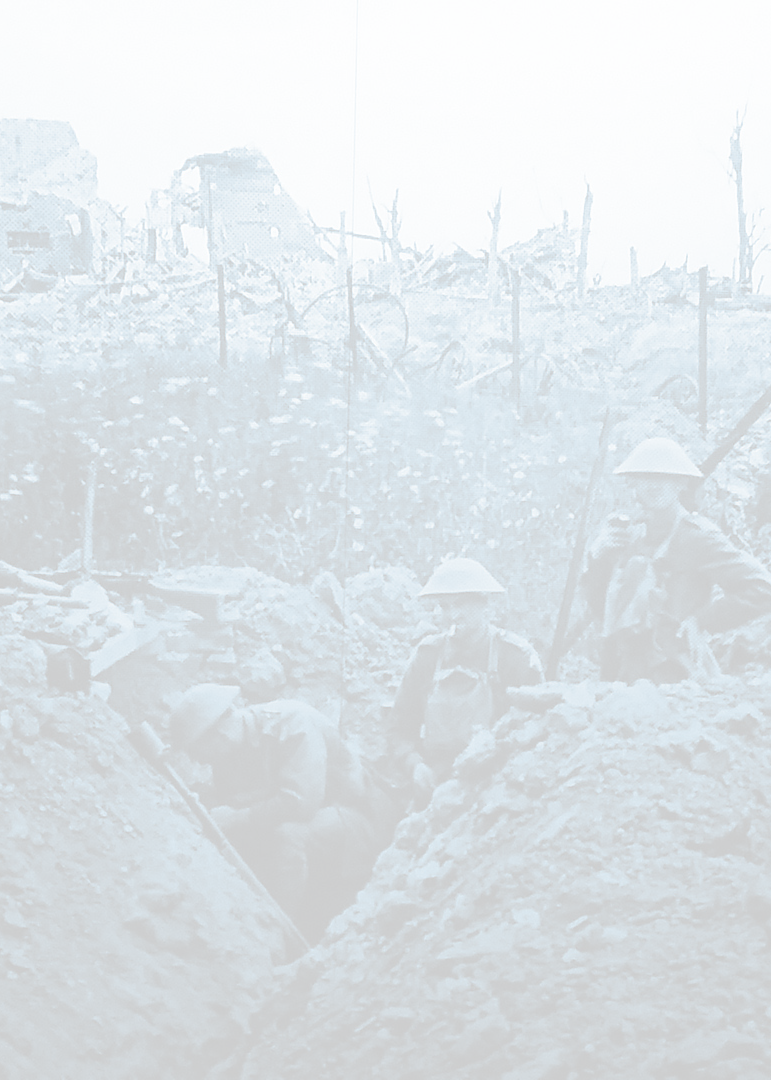 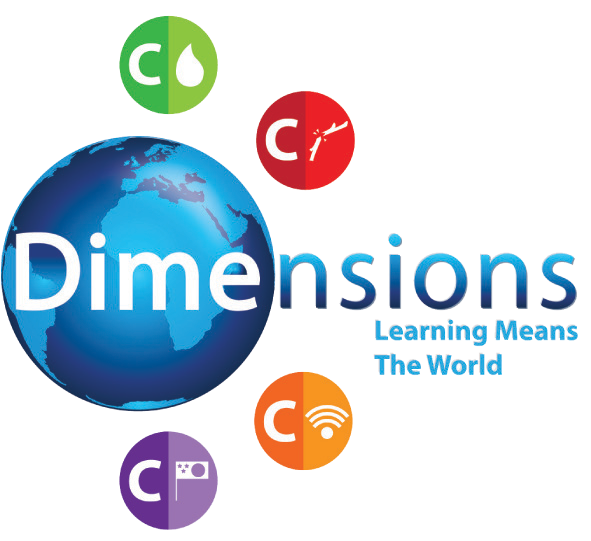 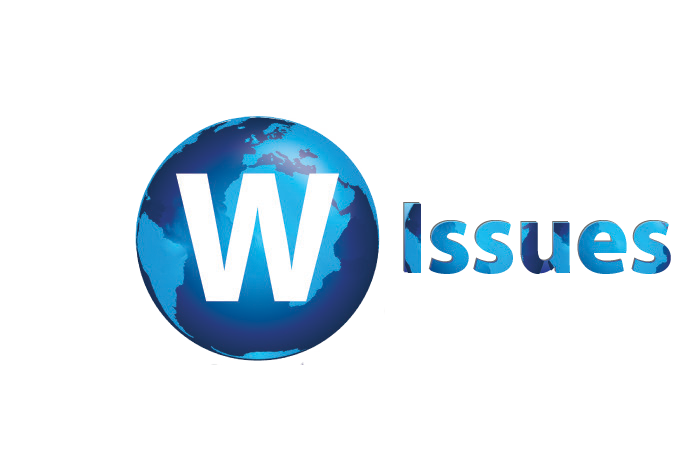 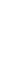 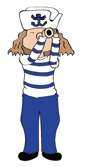 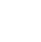 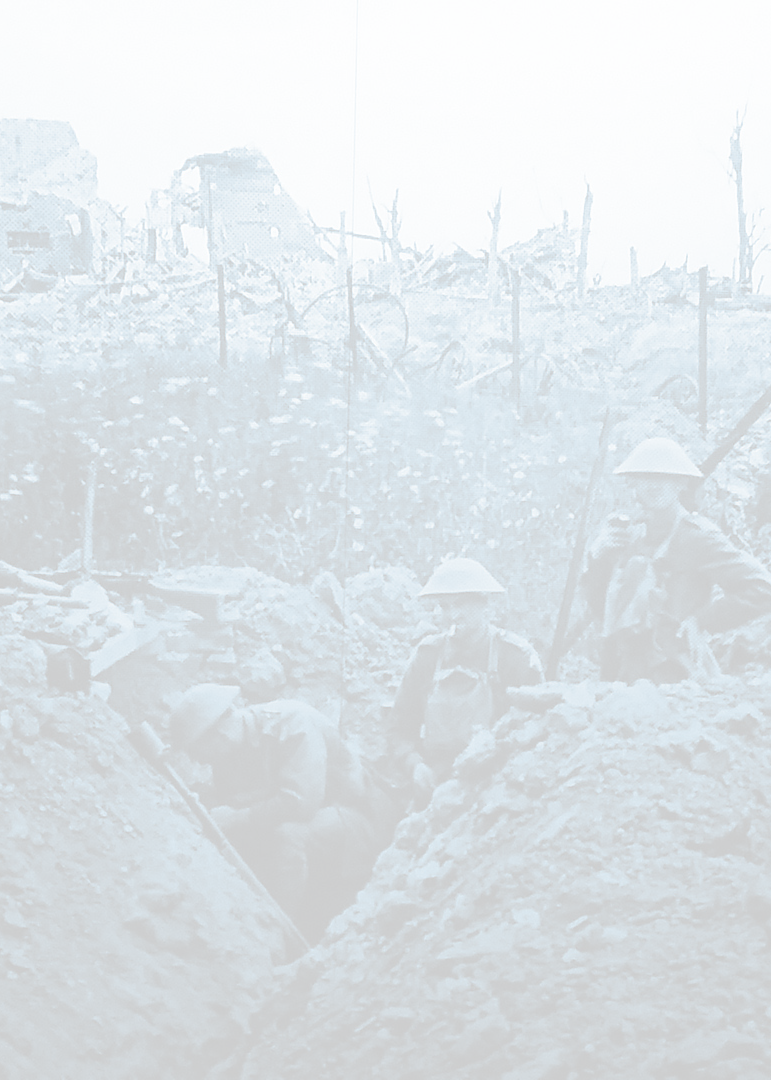 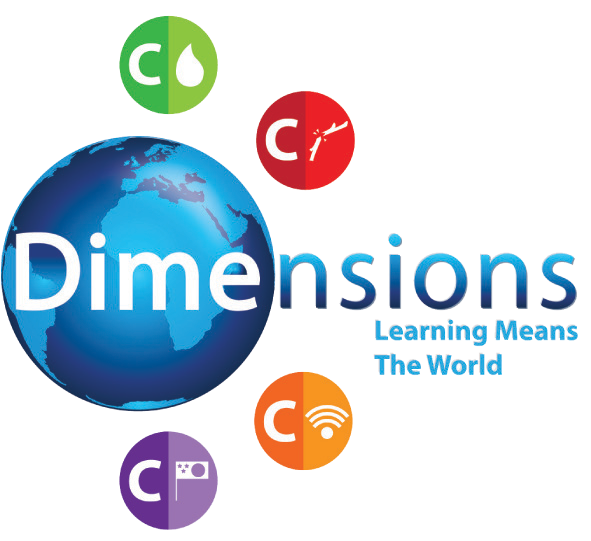 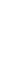 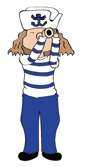 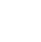 Curriculum NewsletterWars of the World© Dimensions Curriculum Ltd.Wish you’d... stop fighting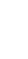 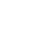 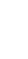 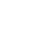 Curriculum NewsletterWars of the World                         © Dimensions Curriculum Ltd.Wish you’d... stop fighting